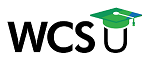 Adaptado de Harvard Business PublishingHoja de trabajo de planificación de carreraAspiraciones de carreraUtilice las siguientes preguntas para ayudarse a pensar en sus aspiraciones y metas de carrera.Imagine su trabajo ideal en WCS. ¿Cómo lo describiría?Pensando en su trabajo actual, ¿qué aspectos de su trabajo le parecen más significativos?¿Qué habilidades lo ayudarían a realizar su trabajo de mejor forma?Cuando piensa en su trabajo ideal, ¿cuál podría ser el siguiente paso en la progresión de su carrera?Fortalezas y oportunidades para desarrolloUtilice las siguientes preguntas para ayudarse a pensar en sus oportunidades de desarrollo.¿Cuáles son sus cinco habilidades principales (es decir, en las que tiene mayor competencia y/o las que más le gusta usar)?¿Cuáles son las habilidades principales que le gustaría desarrollar o mejorar para crecer en su rol actual o prepararse para otro rol?Medidas de acciónUtilice las siguientes preguntas para ayudarse a pensar en los pasos que puede tomar para desarrollar 
su carrera.Medidas de acciónUtilice las siguientes preguntas para ayudarse a pensar en los pasos que puede tomar para desarrollar 
su carrera.Como siguiente paso hacia sus metas de carrera a largo plazo, ¿qué información, experiencias, apoyo le gustaría alcanzar en los próximos 6-12 meses?Como siguiente paso hacia sus metas de carrera a largo plazo, ¿qué información, experiencias, apoyo le gustaría alcanzar en los próximos 6-12 meses?Como siguiente paso hacia sus metas de carrera a largo plazo, ¿qué habilidades le gustaría fortalecer en los próximos 6-12 meses?Como siguiente paso hacia sus metas de carrera a largo plazo, ¿qué habilidades le gustaría fortalecer en los próximos 6-12 meses?¿Qué pasos podrían ayudarlo a explorar las metas anteriores?Asegúrese de trabajar con su gerente para ver lo que podría ser posible. ¿Qué pasos podrían ayudarlo a explorar las metas anteriores?Asegúrese de trabajar con su gerente para ver lo que podría ser posible. Entrevistas informativas con personas en su carrera idealOrientaciónTareas especiales (‘estiramiento’)Cursos en líneaSeguimiento laboralTalleresTarea temporalOtrasEquipo de proyecto multifuncionalOtrasPara tener más información sobre las experiencias de aprendizaje en el trabajo, visite https://learn.wcs.org/learningexperiences/.Para tener más información sobre las experiencias de aprendizaje en el trabajo, visite https://learn.wcs.org/learningexperiences/.¿Quién podría ayudarlo a pensar sobre el desarrollo de su carrera? Piense dentro y fuera de WCS (por ejemplo, mentores, amigos, familia, redes comunitarias, etc.)¿Quién podría ayudarlo a pensar sobre el desarrollo de su carrera? Piense dentro y fuera de WCS (por ejemplo, mentores, amigos, familia, redes comunitarias, etc.)